Professional Development Report Form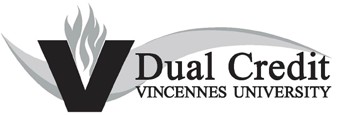 Faculty Liaison:	VU Dept.: 	Date of Session:		Start Time:		End Time: 	Location of Session:  	VU Discipline and Course Number(s): 	*A typed name below serves as an electronic signature when this report is sent from a VU email address.*Faculty Liaison Signature:	Date:Note: A copy of this form must also be sent to the division dean. 